Event Heading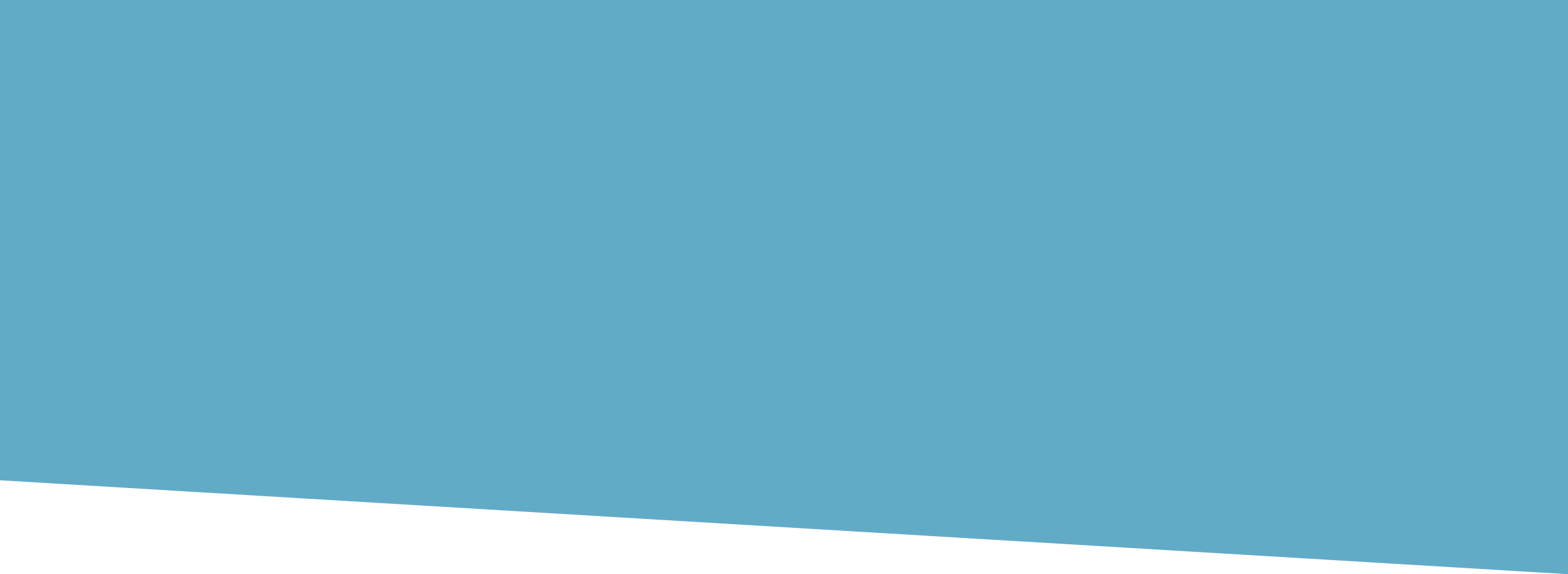 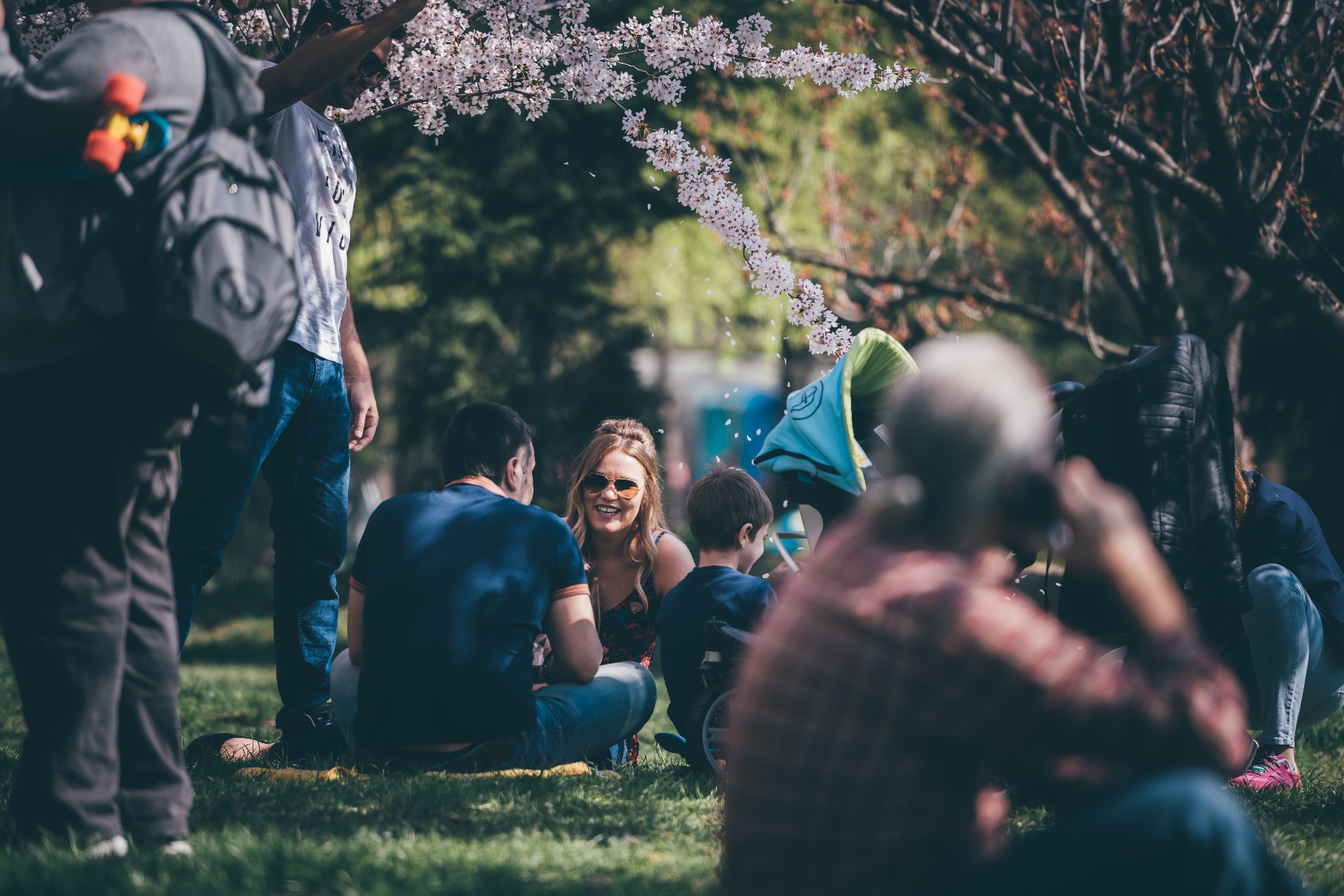 